Faye Dunwoody 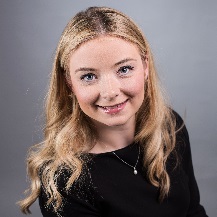 AssistantAreas of Law:	Planning Law, Environmental LawContact number:	DD	+44 (0) 28 90 348821			Mob	+44 (0)7795 316 920Email:			faye.dunwoody@carson-mcdowell.comBackground Faye is an assistant solicitor in the Planning and Environmental Team at Carson McDowell LLP.Faye attained a degree in law (LLB Honours) from Queens University Belfast in 2012 and subsequently obtained her professional qualifications from the Institute of Professional Legal Studies in Belfast in 2014. Faye qualified as a solicitor in September 2014 with another commercial law firm in Belfast before joining Carson McDowell in February 2015.Faye is a part of the specialist Planning and Environmental Team at Carson McDowell LLP, which is ranked in the top tier for planning and environmental law in both the Legal 500 and the Chambers and Partners guides. She is now one of the few solicitors in this jurisdiction who specialises exclusively in this area of the law.Her experience includes:Advising client wind farm company on the Planning Inquiry into its proposed wind farm in Coleraine. This Inquiry was the first of its kind held under section 29(7) of the Planning Act (Northern Ireland) 2011.Advising several wind farm operators on applications for wind farm developments including representation at appeals to the PAC.Assisting in advising consortium of companies on a proposed application for sand extraction at Lough Neagh – the largest planning application in the history of Northern Ireland. Assisting in advising the same consortium of companies in its defence of judicial review proceedings challenging the decision of the Minister of the Environment to not issue a Stop Notice.Advising a ferry company in its defence of three sets of judicial review and court of appeal proceedings challenging the decision to grant planning permission and a marine licence for its operations in County Down. Advising client gold mine in its defence of judicial review proceedings challenging the decision to grant planning permission for its operations in County Tyrone.Advising client company on its major application for a 50 megawatt solar farm in County Antrim. If granted, this solar farm will be the biggest in Northern Ireland and will generate enough power to meet the energy needs of 15,000 homes. Advising client company on its application for a 25MW solar farm in County Antrim including the related planning appeal. Advising client on its application for a large scale pig farm and renewable energy scheme in County Antrim. Advising client on its application for a major distribution facility in Rugby, England.Advising and representing Belfast International Airport at the public inquiry into the application by Belfast City Airport to revise the planning agreement regulating noise at Belfast City Airport. Advising client on its application and successful planning appeal for visitor facilities at Dunluce Castle.Advising client company on environmental aspects on a £10 million investment by BGF. Assisting with providing due diligence support for the acquisition and disposal of a number of operational and consented wind farm sites in Northern Ireland. Advising local council on the administration of their new planning powers in provision of specialist advice to the Council relating to the determination of planning applications.Advising client in instigating successful judicial review proceedings against a proposed temporary car park in Lisburn City Centre.Advising client company on its regionally significant planning application for a gritstone quarry on a 30.1 hectare site and representation of the client company at the Public Inquiry held by the Planning Appeals Commission. If successful, the quarry will extract 500,000 will extract 500,000 tonnes of gritstone per annum. 